Third Grade Class Rules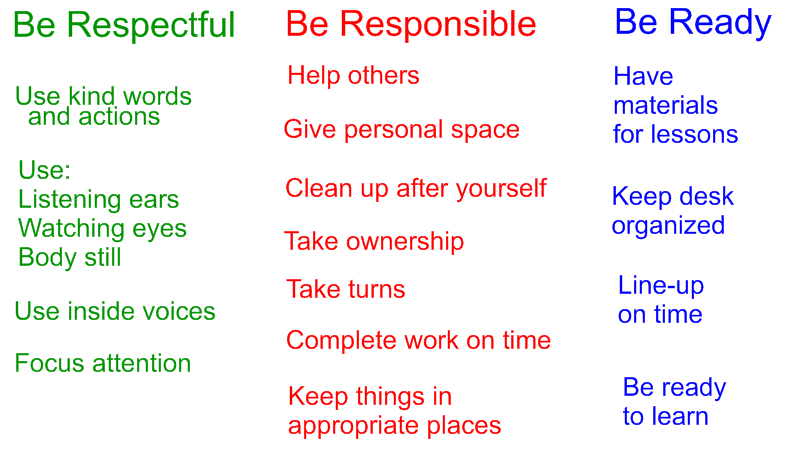 